Wyprawka dla klas trzecich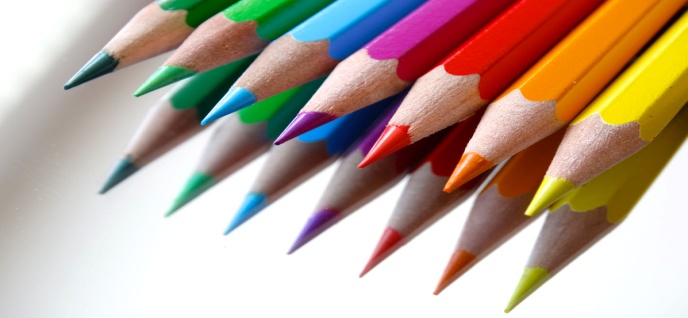 Piórnik:ołówekdługopis zmazywalnygumkatemperówkakredkilinijkaklej w sztyfcie nożyczki z zaokrąglonymi końcamiZeszyty:do edukacji polonistycznej - w 3 linie, 16k. do języka angielskiego do edukacji matematycznej - w kratkę, 16k.do edukacji przyrodniczej – w 3 linie, 16k.zeszyt do korespondencjiPlastyka:blok techniczny biały A4blok techniczny kolorowy A4farby plakatowe, pędzelki, kubeczek na wodęplastelinawycinankiInne:teczka na prace plastyczne i karty pracyryza papieru ksero (do użytku całej klasy)opakowanie chusteczek higienicznych w kartonikustrój sportowy na wf (biała koszulka i granatowe/czarne spodenki)buty zmienne z jasną podeszwąznaczniki samoprzylepneWszystkie rzeczy należy podpisać IMIENIEM, NAZWISKIEM i KLASĄ